Vyšší odborná škola a Střední škola automobilní, Zábřeh, U Dráhy 6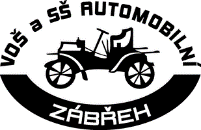 Termínový harmonogram školního roku 2023/2024Vyučování:	Zahájení školního roku v pondělí 4. září 2023 (sudý týden) 		Konec školního roku: - pátek 28. června 2024 		 I. pololetí: pondělí 4. září 2023 až středa 31. ledna 2024		II. pololetí: čtvrtek 1. února 2024 až pátek 28. června 2024Vydávání vysvědčení:		 I. pololetí	středa 31. ledna 2024 (OPIS)		II. pololetí	obory vzdělání (maturita) úterý 30. dubna 2024				obory vzdělání (ZZ) pátek 31. května 2024				ostatní ročníky pátek 28. června 2024Zasedání pedagogické rady: - klasifikační porady:		  I. čtvrtletí:	úterý 7. 11. 2023		 II. čtvrtletí:	úterý 23. 1. 2024	VOŠ úterý 5. 3. 2024		III. čtvrtletí:	úterý 9. 4. 2024				IV. čtvrtletí:	- obory vzdělání (Maturita) úterý 23. 4. 2024				- obory vzdělání (ZZ) úterý 21. 5. 2024              				- ostatní ročníky čtvrtek 20. 6. 2024, VOŠ pátek 21. 6. 2024Zasedání pedagogických trojek, hodnotící porady úseků, konzultační odpoledne:- každou první středu v měsíci- hodnotící porada úseků, konzultace pro rodiče od 14.15 hodin do 16.00 hodinTřídní schůzky:  -budou organizovány v termínech konzultačních dnů dle problematiky jednotlivých tříd                                  Zkoušky:Přijímací řízení žáků do I. ročníků střední školy (pro školní rok 2024/2025) 1. kolo – nejdříve od 11. dubna do 29. dubna 20242. kolo přijímacího řízení – dle rozhodnutí ředitele školyVOŠ:	1. kolo – středa 13. června 2024, 2. a další kolo – nejpozději do 31. října 2024Maturitní zkouška SŠ:  - v jarním zkušebním období se maturitní zkoušky konají od 2. května do 10. června 2024 - v podzimním zkušebním období od 2. září do 20. září 2024Závěrečné zkoušky SŠ:       - písemná závěrečná zkouška pondělí 3. června 2024- praktické a ústní zkoušky 4. 6. – 21. 6. 2024 /dle harmonogramu ZZ/Absolutorium VOŠ: 24. 6. – 26. 6. 2024 dle /harmonogramu Absolutoria/Prázdniny a volné dny v průběhu školního roku 2023/2024:podzimní prázdniny připadnou na čtvrtek 26. října a pátek 27. října 2023vánoční prázdniny: začínají v sobotu 23. prosince 2023 a skončí v úterý 2. ledna 2024 vyučování začne ve středu 3. ledna 2024 jednodenní pololetní prázdniny připadnou na pátek 2. února 2024jarní prázdniny v délce jednoho týdne jsou stanoveny na 4. 3. - 10. 3. 2024velikonoční prázdniny: připadnou na čtvrtek 28. března 2024,hlavní prázdniny budou trvat od pondělí 1. července 2024 do neděle 1. září 2024období školního vyučování ve školním roce 2024/2025 začne ve pondělí 2. září 2024V Zábřehu dne 1. září 2023Ing. Bc. Pavel Trojan, ředitel školy 